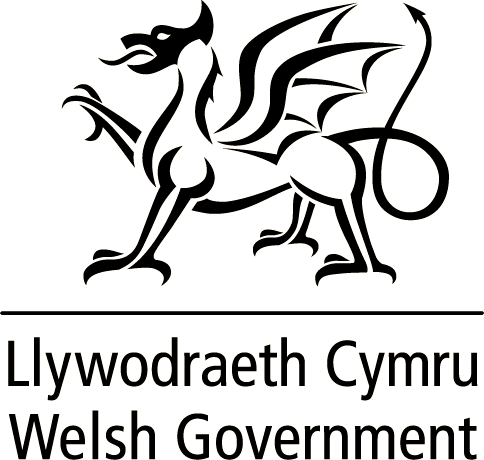 RHEOLIADAU LLES ANIFEILIAID (BRIDIO CŴN) (CYMRU) 2014 CYNLLUN GWELLA A CHYFOETHOGI Enw'r bridiwr trwyddedig: ______________________________________________ Rhif y drwydded: _____________________________________________________ Brîd y cŵn sy'n caeleu cadw: ___________________________________________________ Mae cŵn yn anifeiliaid calliawn sydd angen eu hysgogi yn feddyliol ac yn gorfforol.  Mae'n bwysig i geidwaid cŵn ystyried y ffordd orau o  gynllunio yr amgylchedd y maent ynddo fel ei fod yn addas ar gyfer eu hymddygiad.  Mae Deddf Lles Anifeiliaid 2006, a wnaethpwyd o dan y   ddeddfwriaeth sylfaenol Rheoliadau Lles Anifeiliaid (Bridio Cŵn) (Cymru) 2014, yn ei wneud yn ofynnol i fodloni pump o brif anghenion sylfaenol  anifeiliaid:   Yr angen am amgylchedd addas Yr angen am ddeiet addas  Yr angen i ddangos patrymau ymddygiad arferol  Yr angen i gael eu cadw gyda, neu ar wahân i anifeiliaid eraill  Yr angen i gael eu diogelu rhag poen, dioddefaint, niwed neu glefyd.   Dylid ystyried y pwyntiau canlynol wrth gynllunio sut i fodloni anghenion eich ci.  Ni ddylai hwn fod yn un dull ar gyfer pob ci, dylid ei addasu ar  gyfer gwahanol fridiau, oedran, iechyd, cyflwr ac ati.   Y bwriad yn y cynllun hwn yw i'r ymgeisydd ar gyfer y drwydded ddarparu manylion sut y bydd rhai o'r anghenion uchod yn cael eu bodloni.   
Cysylltiad positif â'r gofalwyr	Gweithgarwch sy'n annog ymddygiad naturiol e.e. cnoi Gofalwyr i gael perthynas bositif gyda pob ci 	Gwella'r amgylchedd o ran y synhwyrau (gweld, ogleuo ac ati.) 
Peidio â gadael cŵn ar eu pennau eu hunain am gyfnodau maith 	Trefnu diwrnod cŵn fel bo modd iddynt ragweld pethau   
Cŵn yn dod i gysylltiad â chŵn eraill   	Gweithgareddau hyfforddi rheolaidd, positif  Digon y gyfle i ymarfer 	Cyfnodau tawel Dylai llety ar gyfer cŵn fod yn ddiddorol ac yn gyfforddus 	Cyflwyno cŵn yn raddol i sefyllfaoedd a allai achosi straen  Defnyddiwch y tabl canlynol i ddangos sut rydych yn bodloni anghenion eich cŵn o ran eu hymddygiad.  Trafodwch hyn gyda'ch milfeddyg neu  
berson cymwysos ydych angen help i ddatblygu'r ddogfen hon.  Defnyddiwch dudalennau ychwanegol os oes angen:  2 3 4 5 NOD GWELLA NEU GYFOETHOGI SUT Y BODLONIR HYN AT DDEFNYDD YR  
ALl YN UNIG  A YW'R NOD YN  
CAEL EI  GYFLAWNI?   Mae'r cŵn yn ymddwyn yn naturiol   Mae'r cŵn yn cael y cyfle i ymarfer  Mae'r cŵn yn cael amrywiol brofiadau ac ysgogiadau y  tu mewn a thu allan i'w cwb.   Mae'r cŵn yn cael y cyfle i chwarae a dod i gysylltiad â  chŵn eraill.   Mae cŵn yn cael y cyfle i ddysgua datblygu  Lleihau y posibilrwydd o straen sylweddol    Mae'r cŵn yn cael y cyfle i wneud dewisiadau a rheoli  eu hamgylchedd  Rhwystro ymddygiad annormal  